Interface Youth Program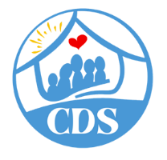 Emergency Plan & Disaster Drills